8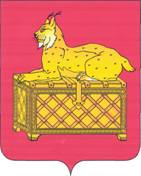 РЕВИЗИОННАЯ КОМИССИЯМУНИЦИПАЛЬНОГО ОБРАЗОВАНИЯг. БОДАЙБО И РАЙОНАЗАКЛЮЧЕНИЕ № 01-19зна  годовой отчет об исполнении бюджета                   Балахнинского муниципального образования  за 2021 год        Утвержденораспоряжением председателя                        Ревизионной комиссии                                                                                                      от 29.04.2022г. № 44-пРевизионной комиссией муниципального образования г. Бодайбо и района (далее – Ревизионная комиссия г. Бодайбо и района) подготовлено заключение на годовой отчет об исполнении бюджета Балахнинского муниципального образования  в соответствии с требованиями статьи 264.4 Бюджетного кодекса Российской Федерации и статьи 31 Положения  о бюджетном процессе в муниципальном образовании Балахнинского городского поселения, утвержденным решением Думы Балахнинского городского поселения   29.10.2018 № 54  (с изменениями от 17.02.2020 г.)  (далее – Положение о бюджетном процессе) по результатам проверки годового отчета об исполнении местного бюджета за 2021 год, а также документов и материалов, подлежащих представлению  одновременно с годовым отчетом об исполнении  местного бюджета.Целью проведения внешней проверки годового отчета об исполнении местного бюджета явилось определение достоверности и полноты отражения показателей годовой бюджетной отчетности и соответствия порядка ведения бюджетного учета в муниципальном образовании законодательству РФ.Выводы и предложения по результатам экспертизы:1.Внешняя проверка годового отчёта об исполнении бюджета Балахнинского муниципального образования за 2021 год проводилась в соответствии с Соглашением «О передаче полномочий по осуществлению внешнего муниципального финансового контроля» от № 4 от 26.12.2019 г.2.Годовой отчет об исполнении  бюджета Балахнинского муниципального образования  за 2021 год поступил в Ревизионную комиссию   г. Бодайбо и района, с соблюдением сроков, определенных пунктом 3 статьи 264.4 БК РФ.3. Исполнение бюджета Балахнинского муниципального образования по доходам за 2021 год составило 21971,7 тыс. руб. По сравнению с утвержденными бюджетными назначениями в сумме 21400,6 тыс. руб. (102,7%).  По отношению к 2020 году доходная часть бюджета муниципального образования увеличилась на 2 670,0 тыс. руб. (на 13,8%) за счет - увеличения безвозмездных поступлений на 1 606,1 тыс. руб. (на 11,3%), поступление налога на доходы физических лиц выросло на 1 235,0 тыс.рублей (38,1%) по отношению к 2020 году, налог на имущество увеличился на 23,9 тыс.рублей (3,9%)  по отношению к 2020 году.4. Согласно отчета об исполнении бюджета (ф. 0503117), расходы местного бюджета по состоянию на 01.01.2022 г.  составили 20 889 906,10 руб. или  93,8 % утвержденных бюджетных назначений (22 263 701,12 руб.).В 2021 году наибольший удельный вес приходится на разделы «Общегосударственные вопросы»  - 71,4%, «ЖКХ»  -  17,2%, «национальная экономика» - 8,2% . В 2021 году  по сравнению с 2020 годом увеличен размер средств по разделу:- «общегосударственные вопросы» на 1 566,5 тыс.руб. (11,7%);- «национальная безопасность и правоохранительная деятельность» на 64,6 тыс.руб. (297,7%).По сравнению с 2020 годом снижен объем расходов по разделу: - «национальная экономика» на 388,6 тыс.рублей (18,5%);- «жилищно-коммунальное хозяйство» на 159,5 тыс.рублей (4,2%) ;- «образование» на 49,2 тыс.руб. (76,8%);- «физическая культура и спорт» на 40,4 тыс.руб. (9,7%).           5. В бюджете муниципального образования на 2021 год предусматривались бюджетные ассигнования на реализацию 5 муниципальных программ на общую сумму 4 174 908,9 рублей. Фактическая сумма расходов, осуществленных в рамках муниципальных программ, составила 4 131 434,86 рублей. (99,0%). Доля средств, приходящаяся на муниципальные программы, в общей сумме расходов  в 2021 году составила 19,8%.          6. Решением Думы администрации Балахнинского городского поселения  от 21.12.2020  № 41 бюджет на 2021 год был сформирован с дефицитом в размере 268,4 тыс. рублей или 4,6 % от доходной части бюджета без учета безвозмездных поступлений и поступлений налоговых доходов по дополнительным нормативам отчислений. С учетом внесения изменений в решении Думы от 20.12.2021 № 40 дефицит бюджета утвержден в сумме 60,3 тыс. рублей или 1,1% от утвержденного общего годового дохода без учета утвержденных безвозмездных начислений. Дефицит бюджета  не превышает ограничений, установленных ст. 92.1 БК РФ.По итогам 2021 года бюджет исполнен с профицитом  в сумме 1 081,8 тыс. рублей.        7. Бюджетная отчетность об исполнении бюджета в целом соответствует перечню и формам Инструкции о порядке составления и представления годовой, квартальной и месячной бюджетной отчетности об исполнении бюджетов бюджетной системы Российской Федерации (приказ Минфина РФ от 28.12.2010 № 191н). 	В целом,  Ревизионная комиссия муниципального образования г.Бодайбо и района полагает, что годовой отчет об исполнении бюджета Балахнинского муниципального образования за 2021 год может быть рекомендован к рассмотрению на публичных слушаниях, а также к принятию Решением Думы  Балахнинского городского поселения .Пояснительная записка к настоящему документу прилагается.Председатель комиссии                                                                          О.М. Шушунова    